 Potvrda o prijemu reklamacije - zahtev za reklamaciju 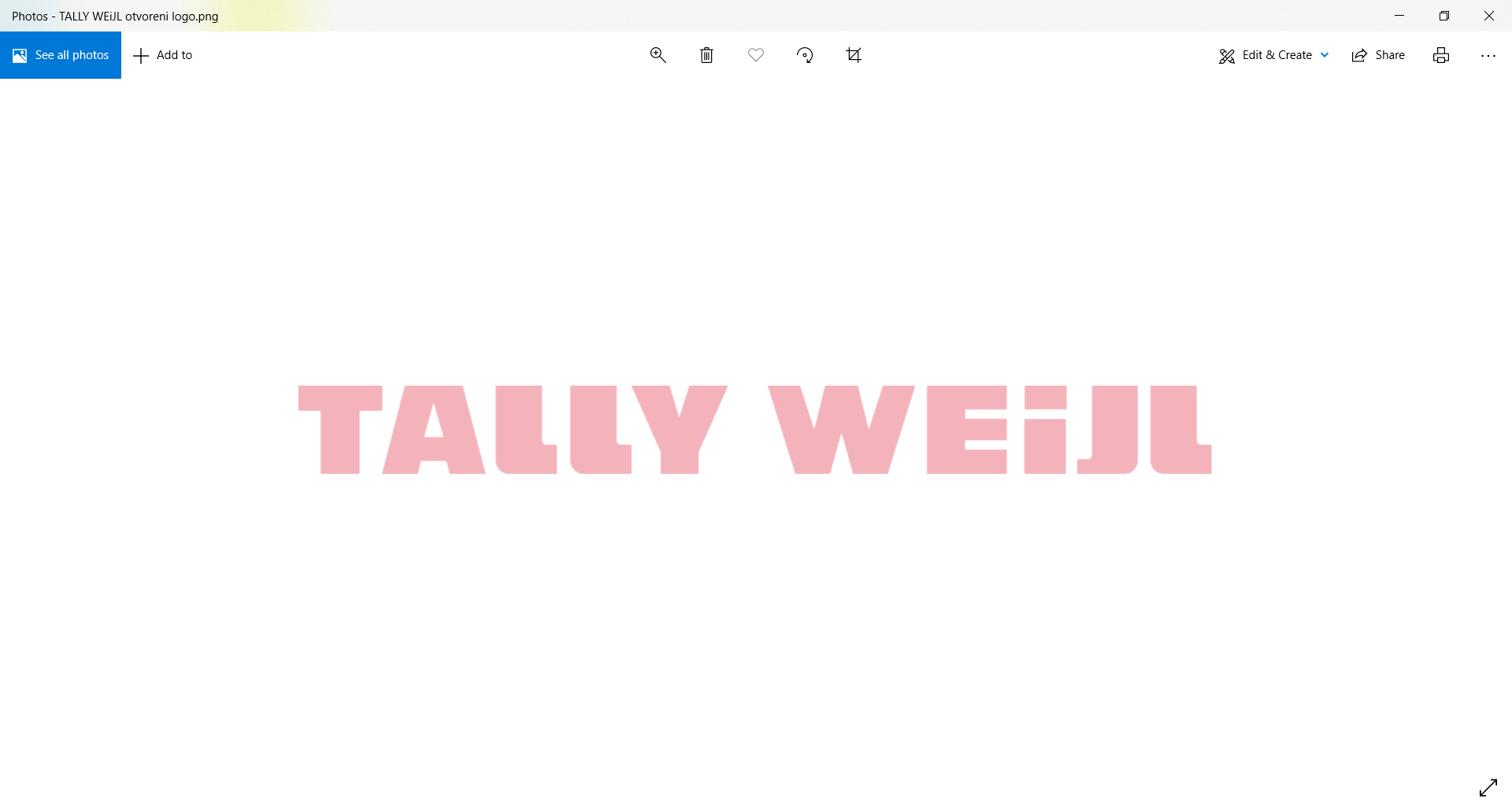 Broj : _________Naziv I adresa prodavnice: STYLE FACTORY COMPANY d.o.o Online Shop, Stefana Musića 13f, 11080 Zemun, Beograd, Srbija, 060 699 91 81 Ime I prezime kupca:________________________________________________________________________E-mail:____________________________________________ Tel: ____________________________________Adresa kupca: _____________________________________________________________________________(U skladu sa Pravilnikom o reklamaciji I Pravilnikom Poreske uprave Srbije o popunjavanju “Ni” obrazca Sl. Glasnik RS br.140/04)Opis reklamacije:Potrošač svojim potpisom potvrdjuje:-Da je saglasan da mu prodavac Odluku po podnetoj reklamaciji dostavi elektronskim putem na njegovu        e-mail adresu______________________ili putem SMS-a na Tel: _____________________________________-Da je saglasan da u slučaju opravdane reklamacije ugovoreni rok za ispunjenje zahteva iz reklamacije bude 15 dana od dana prijema reklamacije:-Da je u slučaju opravdane reklamacije njegov zahtev iz reklamacije:Odluka prodavca po podnetoj reklamaciji                                                                                    UPOZORENJE - NAPOMENAOZNAKA ARTIKLAOZNAKA ARTIKLAOZNAKA ARTIKLAVELIČINAVELIČINABr. F.Mp cena proizvodaDatum kupovineDatum prijemaNošeno danaZamena proizvoda sa nedostatkom za nov I ispravanPovraćaj plaćene kupoprodajne cene uz obavezu kupca da kupljenu robu vrati prodavcuPotvrdjivanjem tačnost unetih podataka –potpis kupcaPotpis lica ovlašćenog za prijem reklamacija I pečataNalaz:Odluka:Datum:                                                                 Za prodavca:1. Proizvod koji se reklamira mora biti čist, a reklamirana greška mora biti označena;2. Uz proizvod o prijemu reklamacije priložiti fiskalni račun ili drugi dokaz o izvršenoj kupovini;3. Potvrdu o prijemu reklamacije ispunjava lice ovlašćeno za prijem reklamacija I to u 4 (četiri) primerka;4. Reklamirani proizvod dostaviti komisiji za rešavanje reklamacija.U slučaju kada je reklamacija odbijena kao neosnovana, potrošaču se šalje reklamirani proizvod na adresu navedenu u reklamacijonom listu. Ukoliko potrošač ne preuzme reklamirani artikal u roku od 30 dana od dana prijema obaveštenje o odbijanju reklamacije prodavac je ovlašćen da reklamirani proizvod rashoduje.                              STYLE FACTORY COMPANY d.o.o., Stefana Musića 13f, mat. br.20666137